Réunion du 30 novembre 2019 – Ordre du jourPoints à traiter dans les « divers »Approbation du PV de la réunion précédenteDates des réunions 2020Situation financièreBilan des activités de septembre à novembreCommandes groupées et partenariatsActivités fin 2019 et 2020 (stages, conférences, animations)DiversRendez-vous : 30 novembre 2019 – 10h00 précises Best Western - Les 3 ClésChaussée de Namur, 17B - 5030 Gembloux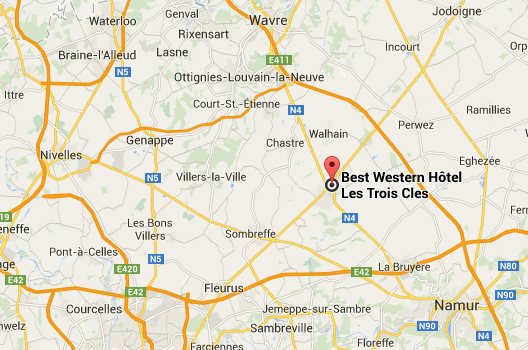 Téléphone : 081 61 16 17